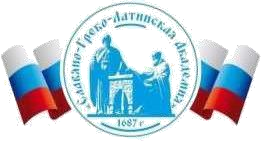 Автономная Некоммерческая Организация Высшего Образования«Славяно-Греко-Латинская Академия»Аннотация к рабочей программе дисциплины Б1.О.06 Управленческая экономикаБ1.О.06 Управленческая экономикаСОГЛАСОВАНОРешением Ученого Советаот «29» августа 2023 г. протокол № 6УТВЕРЖДАЮРектор АНО ВО «СГЛА»_______________ Храмешин С.Н.Направление подготовки38.04.02 МенеджментНаправленность (профиль)Стратегический менеджмент и маркетингКафедрамеждународных отношений и социально-экономических наукФорма обученияГод начала обученияОчная2023Реализуется в семестре1 курс 1Наименование дисциплиныБ1.О.06 Управленческая экономикаКраткое содержание Понятие и методология управленческой экономики. Профессиональные задачи менеджера Кривая производственных возможностей и роль альтернативных издержек в принятии управленческих решений. Трансакционные издержки как фактор экономического отбора. Управление трансакционными издержками фирмы. Понятие фирмы и ее роль в обществе. Экономическая цель фирмы и оптимальное принятие решений. Проблема «принципал-агент» Понятия спроса и предложения. Рыночное равновесие. Значение эластичности в принятии решений. Государственное воздействие на рыночное равновесие. Оценка и прогнозирование спроса. Производство и производственная функция. Деятельность фирмы в краткосрочном периоде. Закон убывающей отдачи. Долгосрочный период производства: изокванта и изокоста. Определение оптимальной комбинации ресурсов. Управление расширением производства и эффект масштаба. Значение издержек производства в управленческих решениях. Управление издержками и минимально эффективный масштаб производства Оптимизация производства в условиях совершенной конкуренции Принятие решения о ценах и объеме производства в условиях несовершенной конкуренции 	Экономический анализ эффективности инвестиций и степень риска. Привлечение капитала фирмой Глобализация и управление транснациональной компанией Государственное регулирование рыночной экономики Теория потребительского выбора Результаты освоения дисциплины На основе знания (на продвинутом уровне) терминов, понятий, подходов экономической, организационной и управленческой теории, обобщения и критического анализа практик управления применяют современные модели экономической теории в решении управленческих задач; владеют  инструментами экономической теории и методами экономического анализа для принятия эффективных управленческих решений; Опираясь на инновационные подходы, основанные на достижениях экономической, организационной и управленческой теорий применяют практические навыки по обоснованию принимаемых решений управления производством и реализации финансово-инвестиционной политики;  Используют необходимые методы анализа, модифицируют существующие и разрабатывать новые, исходя из конкретных профессиональных задач; обрабатывают полученные результаты, анализируют и делают выводы в современной российской экономической действительности Трудоемкость, з.е. 3 Формы отчетности Зачет с оценкой  реферат Перечень основной и дополнительной литературы, необходимой для освоения дисциплины Перечень основной и дополнительной литературы, необходимой для освоения дисциплины Основная литература Рыбина, З. В. Управленческая экономика: учебное пособие / З.В. Рыбина. - 2-е изд. - Москва Берлин : Директ-Медиа, 2018. - 443 с. : ил., табл. - http://biblioclub.ru/. - Библиогр. в кн. - ISBN 978-5-4475-9641-5, экземпляров неограничено Шабашова, Л. А.<BR>&nbsp;&nbsp;&nbsp; Управленческая экономика Электронный ресурс : Учебное пособие / Л. А. Шабашова. - Симферополь : Университет экономики и управления, 2018. - 154 с. - Книга находится в премиум-версии ЭБС IPR BOOKS. - ISBN 2227-8397, экземпляров неограничено Дополнительная литератураГригорьев, А. В. Управленческая экономика Электронный ресурс / Григорьев А. В., Вчерашний П. М., Кашкарева Е. А. : учебное пособие. - Красноярск : СФУ, 2018. - 92 с., экземпляров неограничено Кувшинов, В. А. Управленческая экономика Электронный ресурс / Кувшинов В. А., Бекетов А. В. : учебное пособие. - Воронеж : Мичуринский ГАУ, 2020. - 95 с. - ISBN 978-5-94664-411-2, экземпляров неограничено Пузыня, Т. А. Управленческая экономика Электронный ресурс : Учебное пособие / Т. А. Пузыня. - Саратов : Вузовское образование, 2019. - 83 с. - Книга находится в премиум-версии ЭБС IPR BOOKS. - ISBN 978-5-4487-0589-2, экземпляров неограничено Фейзуллаев, Ф. С. Управленческая экономика Электронный ресурс / Фейзуллаев Ф. С. : учебно-методическое пособие к практическим занятиям. - Махачкала : ДагГАУ имени М.М.Джамбулатова, 2019. - 45 с., экземпляров неограничено Чеканский, А. Н. Управленческая экономика: практика применения : учебное пособие / А.Н. Чеканский, В.А. Коцоева, С.Е. Варюхин ; Российская академия народного хозяйства и государственной службы при Президенте Российской Федерации. - Москва : Издательский дом «Дело», 2015. - 170 с. : ил. - (Образовательные инновации). - http://biblioclub.ru/. - Библиогр. в кн. - ISBN 978-5-7749-1051-9, экземпляров неограничено